EXERCICE N°1 : ( 2 points)Choisir l’affirmation juste :L’écriture scientifique de  est : ,    b)  ;    c)  L’arrondi au centième de  est :    ;     b)      ;       c)   
EXERCICE N°2 : (2 points)Calculer  et  Déduire que EXERCICE N°3 : (3 points)Résoudre dans  ;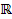 EXERCICE N°4: (4 points)Soit , on pose .Montrer que Calculer alors  Soit  pour .Montrer que Pour quelles valeurs de , a-t-on                                           1                                    Voir Verso EXERCICE N°5: (3 points)On donne les vecteurs  et  dans une  base ( ,) de l’ensemble des vecteurs du plan.Déterminer  pour que : et  soient colinéaires.EXERCICE N°6: (6 points)Le plan est rapporté à un repère orthonormé  , on considère les points ,  et .a)  Montrer que  est une base de l’ensemble des vecteurs du plan.b)  Montrer que   et  sont perpendiculaires.c)  Déterminer les coordonnées du point  pour que  soit un parallélogramme.    2) Soit , déterminer  pour que les points ,  et  soient alignés.    3) Soit le point défini par  .        Déterminer les coordonnées du point    dans le repère .                                                                                                                        Bon travail                                       2                           Devoir de contrôle N°1  Lycée Kerker ( Mahdia )    &Lycée Lamta ( Monastir )Profs :Ben Amor+Ben Salem+MerkhiDevoir de contrôle n°1Classes :  2ème S1   et    2ème S2Date: 24/10/2009MathématiquesDurée :1 heureABC